Ministero dell’IstruzioneDISTRETTO SCOLASTICO n. 22ISTITUTO COMPRENSIVO STATALE “MONTALTO SCALO”Scuola dell'Infanzia – Scuola Primaria – Scuola Secondaria di 1° Grado ad indirizzo musicaleVia Villaggio, 187040 MONTALTO UFFUGO SCALO (CS)Tel. 0984/1525060 - C.F.80002540781- C.M. CSIC88900D - C.U. UFYMVXPEO csic88900d@istruzione.it- PEC csic88900d@pec.istruzione.it - SITO WEB http//icmontaltoscalo.edu.itAutorizzazione colloquio con lo psicologoNoi sottoscritti……………………………………………………………….…………………………………………………………………………………………………… genitori dell’alunno/a………………………………………………… frequentante la classe………….sez……della Scuola………………………………..………………...,AUTORIZZIAMOla partecipazione di nostro/a figlio/a al colloquio individuale e/o      di gruppo con la psicologa, dott.ssa Moira Valente, nell’ambito dello Sportello d’ascolto psicologico attivato dall’Istituto Comprensivo Montalto Scalo.CONSENSO INFORMATO CONSULENZA PSICOLOGICA PER I MINORILo Psicologo è tenuto all’osservanza del Codice Deontologico degli Psicologi Italiani, che prevede anche l’obbligo al segreto professionale derogabile solo previo valido e dimostrabile consenso del paziente e, quindi, nel caso di specie, di  chi esercita la potestà genitoriale.lì…………………………………………..Firma del padre…………………………………………………………………………..……Firma della madre……………………………………………………………………………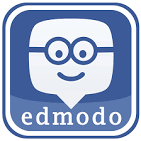 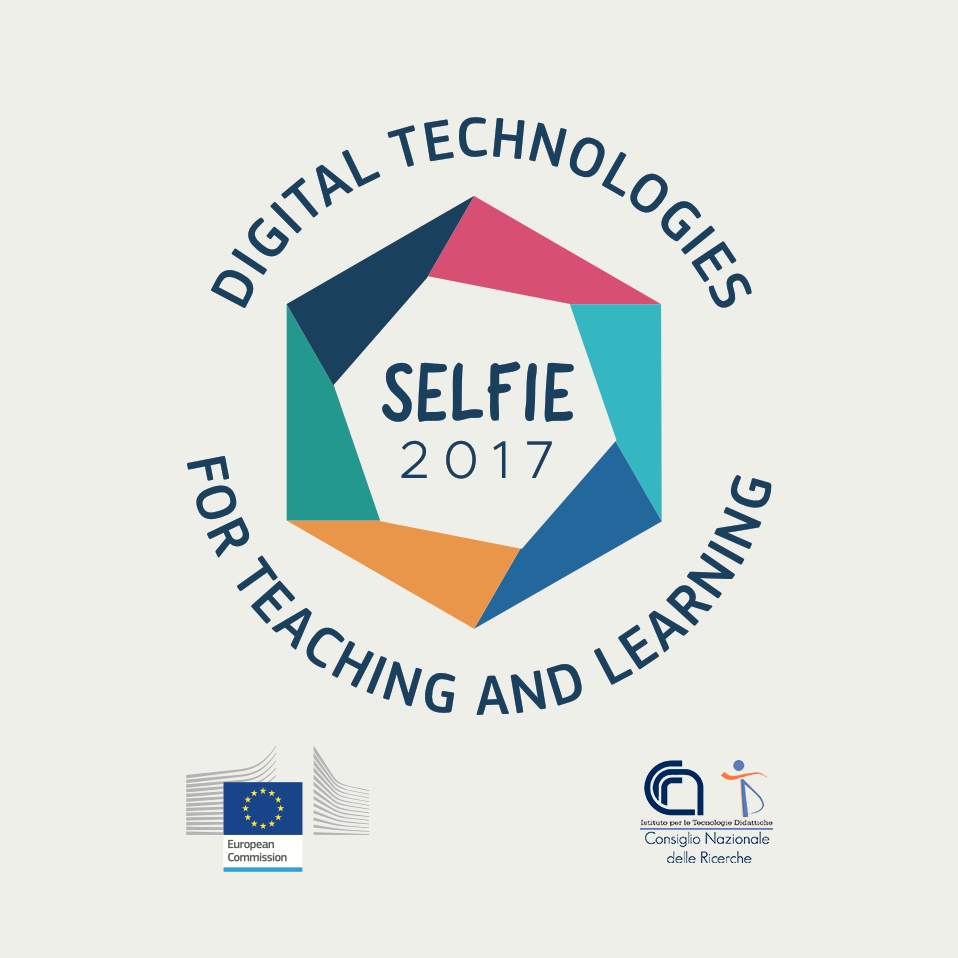 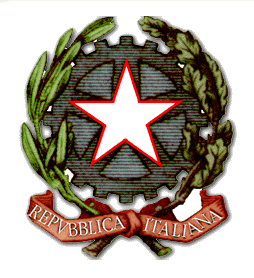 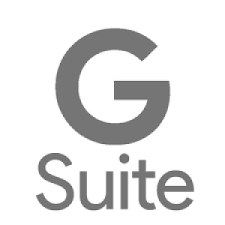 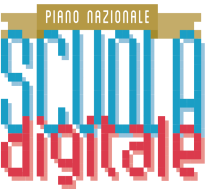 